Приложение 1МИНИСТЕРСТВО ОБРАЗОВАНИЯ РЕСПУБЛИКИ БАШКОРТОСТАНГОСУДАРСТВЕННОЕ АВТОНОМНОЕ УЧРЕЖДЕНИЕ ДОПОЛНИТЕЛЬНОГО ПРОФЕССИОНАЛЬНОГО ОБРАЗОВАНИЯ ИНСТИТУТ РАЗВИТИЯ ОБРАЗОВАНИЯ РЕСПУБЛИКИ БАШКОРТОСТАН 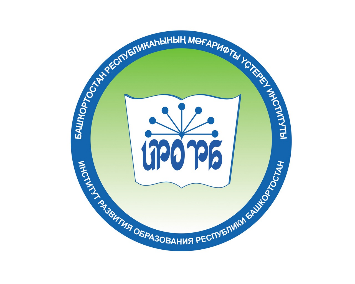 Содержательный анализ заданий мониторинга по сформированности функциональной грамотности обучающихся 5-9 классов в общеобразовательных организациях муниципального района Стерлитамакский район Республики Башкортостан Составители: 2021 годАнализ качества выполнения диагностических работ по глобальным компетенциям (проблемам) в7,8 классе. Сроки проведения 20.04.2021-31.05.2021В целях выполнения мероприятий по выстраиванию региональной системы оценки качества образования на основе практики международных сравнительных исследований и во исполнение приказов Министерства образования и науки Республики Башкортостан от 15 января 2021 года № 16 «О совершенствовании региональных механизмов управления качеством образования Республики Башкортостан», от 12 марта 2021 года № 385 «О мониторинге сформированности функциональной грамотности обучающихся» и в целях выполнения мероприятий по выстраиванию региональной системы оценки качества образования на основе практики международных сравнительных исследований ГАУ ДПО Институт развития образования проводит мониторинг сформированности функциональной грамотности обучающихся 5-9 классов (далее – Мониторинг) в период с 15.03.2021 по 31.05.2021 года.График проведения мониторинга.Таблица 1ОпределениеФункциональная грамотность (ФГ) – это способность человека вступать в отношения с внешней средой и максимально быстро адаптироваться и функционировать в ней. Смысл концепции функциональной грамотности состоит в приближении образования с многоплановой человеческой деятельностью. Функциональная грамотность - является основой для формирования навыков чтения и письма; - направлена на решение бытовых проблем; - обнаруживается в конкретных жизненных обстоятельствах и характеризует человека в определенной ситуации; - связана с решением стандартных и стереотипных задач; - используется в качестве оценки уровня образованности.Математическая грамотность (МГ) – это способность человека определять и понимать роль математики в мире, в котором он живет, проводить математические рассуждения и формулировать, применять, интерпретировать математику для решения проблем в разнообразных контекстах реального мира.Читательская грамотность (ЧГ) − способность человека понимать, использовать, оценивать тексты, размышлять о них и заниматься чтением для того, чтобы достигать своих целей, расширять свои знания и возможности, участвовать в социальной жизни. Естественнонаучная грамотность (ЕНГ) – это способность человека занимать активную гражданскую позицию по вопросам, связанным с естественными науками, и его готовность интересоваться естественнонаучными идеями. Естественнонаучно грамотный человек стремится участвовать в аргументированном обсуждении проблем, относящихся к естественным наукам и технологиям, что требует от него следующих компетенций: научно объяснять явления, оценивать и планировать научные исследования, научно интерпретировать данные и доказательства.Финансовая грамотность (ФинГ) – это способность личности принимать разумные, целесообразные решения, связанные с финансами, в различных ситуациях собственной жизнедеятельности. Эти решения касаются и актуального опыта учащихся, и их ближайшего будущего (от простых решений по поводу расходования карманных денег до решений, имеющих долгосрочные финансовые последствия, связанных с вопросами образования и работы).Глобальные компетенции (проблемы), (ГК) - это способность критически рассматривать с различных точек зрения проблемы глобального характера и межкультурного взаимодействия; осознать, как культурные, религиозные, политические, расовые и иные различия могут оказывать влияние на восприятие, суждения и взгляды – наши собственные и других.Креативное мышление (КМ) - один из видов мышления, характеризующийся созданием субъективно нового продукта и новообразованиями в самой познавательной деятельности по его созданию. Эти новообразования касаются мотивации, целей, оценок, смыслов.Цели, задачи диагностической работыпо глобальным компетенциям.Целью проведения диагностических работ по функциональной грамотности в 5-9 классах – выявление уровня сформированности функциональной грамотности учащихся в соответствии с «Методологией и критериями оценки качества общего образования в общеобразовательных организациях на основе практики международных исследований качества подготовки обучающихся», утверждённой Приказом Федеральной службы по надзору в сфере образования и науки №590 и Приказом Министерства просвещения Российской Федерации от 06.05.2019.Задачи - провести мониторинг и получить достоверную информации об уровне сформированности функциональной грамотности обучающихся Республики Башкортостан, а также познакомить педагогов и учащихся с новым форматом и содержанием заданий.Разработать методические рекомендации для общеобразовательных организаций и муниципальных методических служб.Выработать управленческие решения.Характеристика заданий и система оценивания выполненияотдельных заданий и диагностической работы в целомДиагностические работы были выбраны с сайта ФГБНУ «Институт стратегии развития образования Российской академии образования».Банк заданий  http://skiv.instrao.ru/bank-zadaniy/chitatelskaya-gramotnost/index.phpДемонстрационные версии  http://skiv.instrao.ru/bank-zadaniy/chitatelskaya-gramotnost/index.phpКоличество образовательных организаций и обучающихся, участников мониторинга с учетом кластеризации ОО.В диагностической работе по функциональной грамотности по направлению «глобальные компетенции» приняли участие 20 обучающихся 7 классов, что составило 77% из 1 образовательной организации.В диагностической работе по функциональной грамотности по направлению «глобальные компетенции» приняли участие 5 обучающихся 8 классов, что составило 71% из 1 образовательной организации.Анализ трудных заданий (не справились ≥ 50% обучающихся),характеристика заданий Содержательный контекст комплексного задания представляет глобальные проблемы, отражая аспект взаимосвязи глобальных проблем и проявления глобальных проблем в локальных ситуациях; базируется на знаниях, которые получают школьники при изучении естественнонаучных дисциплин и предметов «География» и «Обществознание»; способствует формированию основ экологической культуры, представлений об особенностях деятельности людей, ведущей к возникновению и развитию или решению экологических проблем, умений и навыков экологически целесообразного поведения в окружающей среде. Комплексное задание направлено на формирование умений оценивать информацию, формулировать аргументы, анализировать мнения, подходы, перспективы, оценивать действия и их последствия. Выполнение комплексного задания создает условия для развития экологического мышления школьника и опыта экологически ориентированной рефлексивно-оценочной деятельности в жизненных ситуациях; умения прогнозировать результаты экономической деятельности, связанной с использованием природных ресурсов; показывает ценность следования этическим нормам в повседневной жизни и производственной деятельности. Работая с комплексным заданием, восьмиклассники углубляют свои представления о подходах к решению глобальных проблем и получают возможность осознать свою роль в этом процессе.    100% обучающихся с заданиями справились, не справились с заданиями и показали недостаточный уровень ФГ 0% обучающихся.Статистика по анализу выполнения заданий (7 класс) Высокий уровень ФГ показали 20% обучающихся;Повышенный уровень ФГ – 20%;Средний уровень ФГ – 30%;Низкий уровень ФГ – 25%;Недостаточный уровень ФГ – 5%;.(8 класс) Высокий уровень ФГ показали 0% обучающихся;Повышенный уровень ФГ – 40%;Средний уровень ФГ – 60%;Низкий уровень ФГ – 0%;Недостаточный уровень ФГ – 0%;.Итоги результатов мониторинга уровня сформированности функциональной грамотности учащихся по глобальным компетенциям.7 класс8 классМетодические рекомендации по формированию глобальных компетенций обучающихся с учетом кластеризации для общеобразовательных организаций.Для формирования у учащихся глобальных компетенций рекомендуется предлагать задания, в которых необходимо:1. Оценивать информацию, формулировать аргументы, объяснять причины возникновения ситуации.2. Распознавать и анализировать перспективы развития ситуаций, различные мнения.3. Оценивать действия и их последствия, раскрывать причинно-следственные связи между действиями и их результатами (последствиями); прогнозировать последствия и результаты действий и отношений.	Рекомендации для учителей.Целенаправленное формирование глобальной компетентности связано с реализацией требований ФГОС ООО к предметным, метапредметным и личностным образовательным результатам и в отечественном образовательном учреждении должно отвечать следующим условиям:1. быть целостным и непрерывным с 5-го по 9-й классы основной школы;2. определять общие цели и дифференцировать задачи по их достижению на каждом этапе формирования (то есть в каждом классе основной школы);3. сочетать образовательные и воспитательные задачи;4. учитывать требования преемственности содержания и их последовательное усложнение;5. отбирать содержание с учетом возрастных особенностей школьников, накопленных ими контекстных знаний, а также «чувствительных» для российского общества вопросов;6. развивать метапредметные умения и способствовать достижению метапредметных образовательных результатов;7. развивать интегративные подходы и организовывать междисциплинарную интеграцию учителей.Управленческие решения.1.Оценивать уровень глобальных компетенций в рамках каждой общеобразовательной организации.2.Проводить мониторинги сформированности глобальных компетенций.3.Рекомендовать к использованию сборники заданий для оценки глобальных компетенций.4.Проведение семинаров и вебинаров  по созданию условий для развития экологического мышления школьника, умения прогнозировать результаты экономической деятельности, связанной с использованием природных ресурсов. №НаправленияСроки проведенияМатематическая грамотность15.03.2021-29.03.2021Читательская грамотность29.03.2021-12.04.2021Естественнонаучная грамотность12.04.2021-26.04.2021Финансовая грамотность26.04.2021-10.05.2021Глобальные компетенции (проблемы)10.05.2021-17.05.2021Креативное мышление26.05.2021-30.05.20214 заданияпо 2 вопроса1 задание1 задание2 задание2 задание3 задание3 задание4 задание4 заданиеВсего баллов4 заданияпо 2 вопроса1 вопрос2 вопрос1 вопрос2 вопрос1 вопрос2 вопрос1 вопрос2 вопросВсего баллов4 заданияпо 2 вопроса1 макс. балл2 макс. балла2 макс.балла2 макс.балла1 макс.балл2 макс. балла2 макс. балла2 макс. балла14 баллов4 заданияпо 2 вопроса1 задание1 задание2 задание2 задание3 задание3 задание4 задание4 заданиеВсего баллов4 заданияпо 2 вопроса1 вопрос2 вопрос1 вопрос2 вопрос1 вопрос2 вопрос1 вопрос2 вопросВсего баллов4 заданияпо 2 вопроса1 макс. балл2 макс. балла2 макс.балла2 макс.балла1 макс.балл2 макс. балла2 макс. балла2 макс. балла14 балловДемонстрационные версии  http://skiv.instrao.ru/bank-zadaniy/chitatelskaya-gramotnost/index.phpДемонстрационные версии  с РЭШУкажите, если данные диагностические работы выполнялись учащимися ранее (были им знакомы) нетнетКластерыКоличество образовательных организаций участников мониторинга%Количество обучающихся участников мониторинга%Кластер I- лицеи и гимназииКластер II- городские школыКластер III- сельские школы11002077Кластер IV-малокомплектные школыКластерыКоличество образовательных организаций участников мониторинга%Количество обучающихся участников мониторинга%Кластер I- лицеи и гимназииКластер II- городские школыКластер III- сельские школы1100571Кластер IV-малокомплектные школыУровень сформированности ГКРезультаты ФГ по направлению глобальные компетенцииРезультаты ФГ по направлению глобальные компетенцииРезультаты ФГ по направлению глобальные компетенцииРезультаты ФГ по направлению глобальные компетенцииРезультаты ФГ по направлению глобальные компетенцииРезультаты ФГ по направлению глобальные компетенцииРезультаты ФГ по направлению глобальные компетенцииРезультаты ФГ по направлению глобальные компетенцииУровень сформированности ГК  Кластер I- лицеи и гимназии (список ОО)% из общего числа лицеев и гимназийКластер II- городские школы (список ОО)% из общего числа городских школКластер III- сельские школы (список ОО)% из общего числа сельских школКластер IV-малокомплектные школы (список ОО)% из общего числа малокомплектных школГК сформирована (более 60% детей выполнили на повышенный и высокий уровни)70ГК не сформирована (более 60 % детей выполнили на пониженный и низкий уровни)30Уровень сформированности ГКРезультаты ФГ по направлению глобальные компетенцииРезультаты ФГ по направлению глобальные компетенцииРезультаты ФГ по направлению глобальные компетенцииРезультаты ФГ по направлению глобальные компетенцииРезультаты ФГ по направлению глобальные компетенцииРезультаты ФГ по направлению глобальные компетенцииРезультаты ФГ по направлению глобальные компетенцииРезультаты ФГ по направлению глобальные компетенцииУровень сформированности ГК  Кластер I- лицеи и гимназии (список ОО)% из общего числа лицеев и гимназийКластер II- городские школы (список ОО)% из общего числа городских школКластер III- сельские школы (список ОО)% из общего числа сельских школКластер IV-малокомплектные школы (список ОО)% из общего числа малокомплектных школГК сформирована (более 60% детей выполнили на повышенный и высокий уровни)100ГК не сформирована (более 60 % детей выполнили на пониженный и низкий уровни)0